Math 1324 - Mathematics for Business and Social SciencesFinite Mathematics: for Business Economics, Life Sciences and Social Sciences.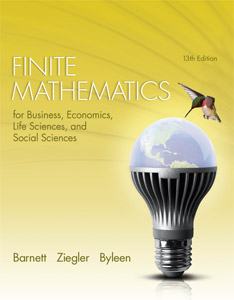 Barnett, Ziegler &Byleen, 13th Ed., Prentice Hall.  The eBook is available online on the MyMathLab website.ISBN (Book and Code) 9780321947628
ISBN (Code only) 9780321199911Catalog Description:

3 Credits (3 hrs. lec.) Applications of common algebraic functions, including polynomial, exponential, logarithmic, and rational, to problems in business, economics, and the social sciences are addressed. The applications include mathematics of finance, including simple and compound interest and annuities; systems of linear equations; matrices; linear programming; and probability, including expected value. (2703015219) Prerequisite: MATH 0310 OR placement by testing; Co-Requisite: MATH 0324Course Learning Outcomes:
The student will:Apply elementary functions, including linear, quadratic, polynomial, rational, logarithmic, and exponential functions to solving real-world problems.Solve mathematics of finance problems, including the computation of interest, annuities, and amortization of loans.Apply basic matrix operations, including linear programming methods, to solve application problems.Demonstrate fundamental probability techniques and application of those techniques, including expected value, to solve problems.Apply matrix skills and probability analyses to model applications to solve real-world problems.Book Sections:Chapter 22.1 Functions2.2 Elementary Functions: Graphs and Transformations2.3 Quadratic Functions2.4 Polynomial and Rational Functions2.5 Exponential Functions2.6 Logarithmic FunctionsChapter 33.1 Simple Interest3.2 Compound and Continuous Compound Interest3.3 Future Value of an Annuity; Sinking Funds3.4 Present Value of an Annuity; AmortizationChapter 44.1 Review: Systems of Linear Equations in Two Variables (optional)4.2 Systems of Linear Equations and Augmented Matrices4.3 Gauss-Jordan Elimination4.4 Matrices: Basic OperationsChapter 55.1 Inequalities in Two Variables5.2 Systems of Linear Inequalities in Two Variables5.3 Linear Programming in Two Dimensions: A Geometric ApproachChapter 6 (Optional)6.1 A Geometric Introduction to the Simplex Method6.2 The Simplex Method6.3 The Dual ProblemChapter 77.2 Sets7.3 Basic Counting Principles7.4 Permutations and CombinationsChapter 88.1 Samples Spaces, Events, and Probability8.2 Union, Intersection, and Complement of Events:  Odds8.3 Conditional Probability, Intersection, and Independence8.4 Bayes’ Formula8.5 Random Variable, Probability Distribution, and Expected ValueChapter 11 (Optional; Strongly recommended)11.1 Graphing Data, 11.2 Measures of Central Tendency, 11.3 Measures of Dispersion